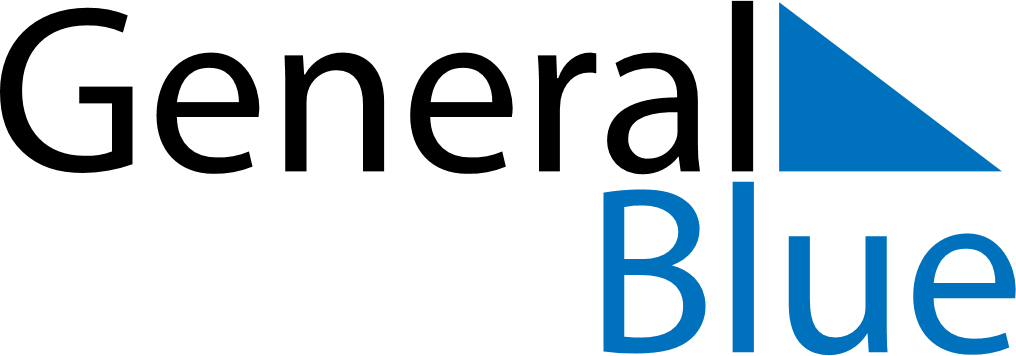 Daily Planner June 13, 2022 - June 19, 2022Daily Planner June 13, 2022 - June 19, 2022Daily Planner June 13, 2022 - June 19, 2022Daily Planner June 13, 2022 - June 19, 2022Daily Planner June 13, 2022 - June 19, 2022Daily Planner June 13, 2022 - June 19, 2022Daily Planner June 13, 2022 - June 19, 2022Daily Planner MondayJun 13TuesdayJun 14WednesdayJun 15ThursdayJun 16FridayJun 17 SaturdayJun 18 SundayJun 19MorningAfternoonEvening